First United Church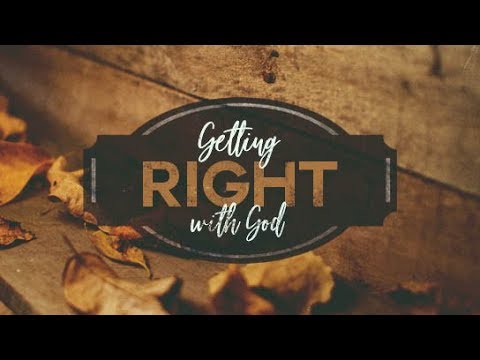 Seeking to be a welcoming community of Christian faith, proclaiming and celebrating the love of God in Jesus Christ through the Inspiration of the Holy SpiritLIFE & WORK OF THE CHURCHFebruary 17, 2019Happy birthday to: - Brenda Smith, Grant Whiteman,  Marg Epp, Mary Ann Rayner.*TODAY:  You are invited to gather in the Fellowship Room for refreshments following worship.  This week:Tuesday: *EarlyON Playgroup in the AH - 9:30 – 11:30am*Finance Committee @ 6:30pm in the Fellowship Room*Property Committee @ 6:30pm in Room 3*Official Board Meeting @ 7:00pm in the Music RoomThursday –  *First Youth with Chris Ross (grades 8-12 every week) & Justin Chute (grades 5-7 every other week) in the Gym from 7-8:15pm.*Sr. Choir @ 7:30pm in the Music Room- come and give it a try!Minister’s Drop-In Office HoursTuesday, Wednesday & Thursday 10am to 12 Noon*Other times available by appointment, call 519-631-7570 ext. 22Future Dates / Events*Informal Services – NEXT Sun., February 24 (2nd & last Sun/month)*Communion – Sunday, March 3*Pancake Supper -  Tuesday, March 5 – 4:30 to 7pm*Ash Wednesday Service – Wednesday, March 6 (time: TBA)*Official Board Executive – Tuesday, March 19 (note date change)*Anniversary Sunday – March 31st*Spring Rummage Sale – Saturday, April 27 from 8:30-11:30amDonations being accepted now TODAY’S MESSAGEWe have a sense that we need to get right with God but feel helpless to do it.  (Romans 2:21-25).The question is “How can one make things right with God?”“… no one can ever be made right with God by doing what the law commands. The law simply shows us how sinful we are” (Romans 3:20).How does God make us right with Godself?We can’t make ourselves righteous.God gave us life and showed us the right way to live.We rejected the right way (Isaiah 43:6; Romans 1:28; Romans 3:23)We cannot be made right with God on our own.God had to come up with a plan.God has provided a new way to be right with God in Jesus.We have broken God’s law, and we have to pay the penalty. But the good news is everything you’ve ever done or will ever do wrong in life has already been paid for by Jesus Christ on the cross. You have been made right with God.“[God] saved us, not because of righteous things we had done, but because of his mercy” (Titus 3:5 NLT).“God showed His great love for us by sending Jesus to die for us while we were still sinners” (Romans 5:8)We have to accept by faith what God has done for us in Jesus.What you must do to get right with God …Turn from all sinBelieve and accept by faith that what Jesus did on the cross paid for your sins.Invite Him into your life through prayer.What happens next? You become a part of God’s family (John 1:11-12).Think about this:Are you right with God?  Do you want to get right with God?Turn to Jesus Christ today.First United ChurchSeeking to be a welcoming community of Christian faith, proclaiming and celebrating the love of God in Jesus Christ through the Inspiration of the Holy SpiritLIFE & WORK OF THE CHURCHFebruary 17, 2019Happy birthday to: - Brenda Smith, Grant Whiteman,  Marg Epp, Mary Ann Rayner.*TODAY:  You are invited to gather in the Fellowship Room for refreshments following worship.  This week:Tuesday: *EarlyON Playgroup in the AH - 9:30 – 11:30am*Finance Committee @ 6:30pm in the Fellowship Room*Property Committee @ 6:30pm in Room 3*Official Board Meeting @ 7:00pm in the Music RoomThursday –  *First Youth with Chris Ross (grades 8-12 every week) & Justin Chute (grades 5-7 every other week) in the Gym from 7-8:15pm.*Sr. Choir @ 7:30pm in the Music Room- come and give it a try!Minister’s Drop-In Office HoursTuesday, Wednesday & Thursday 10am to 12 Noon*Other times available by appointment, call 519-631-7570 ext. 22Future Dates / Events*Informal Services – NEXT Sun., February 24 (2nd & last Sun/month)*Communion – Sunday, March 3*Pancake Supper -  Tuesday, March 5 – 4:30 to 7pm*Ash Wednesday Service – Wednesday, March 6 (time: TBA)*Official Board Executive – Tuesday, March 19 (note date change)*Anniversary Sunday – March 31st*Spring Rummage Sale – Saturday, April 27 from 8:30-11:30amDonations being accepted now TODAY’S MESSAGEWe have a sense that we need to get right with God but feel helpless to do it.  (Romans 2:21-25).The question is “How can one make things right with God?”“… no one can ever be made right with God by doing what the law commands. The law simply shows us how sinful we are” (Romans 3:20).How does God make us right with Godself?We can’t make ourselves righteous.God gave us life and showed us the right way to live.We rejected the right way (Isaiah 43:6; Romans 1:28; Romans 3:23)We cannot be made right with God on our own.God had to come up with a plan.God has provided a new way to be right with God in Jesus.We have broken God’s law, and we have to pay the penalty. But the good news is everything you’ve ever done or will ever do wrong in life has already been paid for by Jesus Christ on the cross. You have been made right with God.“[God] saved us, not because of righteous things we had done, but because of his mercy” (Titus 3:5 NLT).“God showed His great love for us by sending Jesus to die for us while we were still sinners” (Romans 5:8)We have to accept by faith what God has done for us in Jesus.What you must do to get right with God …Turn from all sinBelieve and accept by faith that what Jesus did on the cross paid for your sins.Invite Him into your life through prayer.What happens next? You become a part of God’s family (John 1:11-12).Think about this:Are you right with God?  Do you want to get right with God?Turn to Jesus Christ today.